大震災状況シミュレーション訓練シナリオ（専門図書館版）saveMLAK発生日時：2013年9月28日（土）13:30発生場所：近畿地方、図書館の所在地は大阪府大阪市中央区（ココです！）。発生内容：奈良県北部を震源とする都市直下地震（M7.9 ）相当。各地の震度は以下の通り。なお、津波の可能性は報じられていない。訓練状況：図書館概況：公益施設内に入居する専門図書館職員数：5名（常勤2名、非常勤3名／館長、司書、アルバイト（学生）、ボランティア（ベテランの退職司書））利用者数：3名図書館蔵書規模：開架2万点、閉架8万点図書館面積：100平米図書館施設：4F（地上11F、地下2F） 図書館常備品：ヘルメット（3）、懐中電灯（2）、救急箱（1）、軍手（5）※いずれも事務室に常備進行状況：※アクションカードを引くことで、余震等の発生を考慮しつつ、アクションを発生させる。班編成：1班5名（合計2班）資料：京阪奈地図＆エル・ライブラリー写真：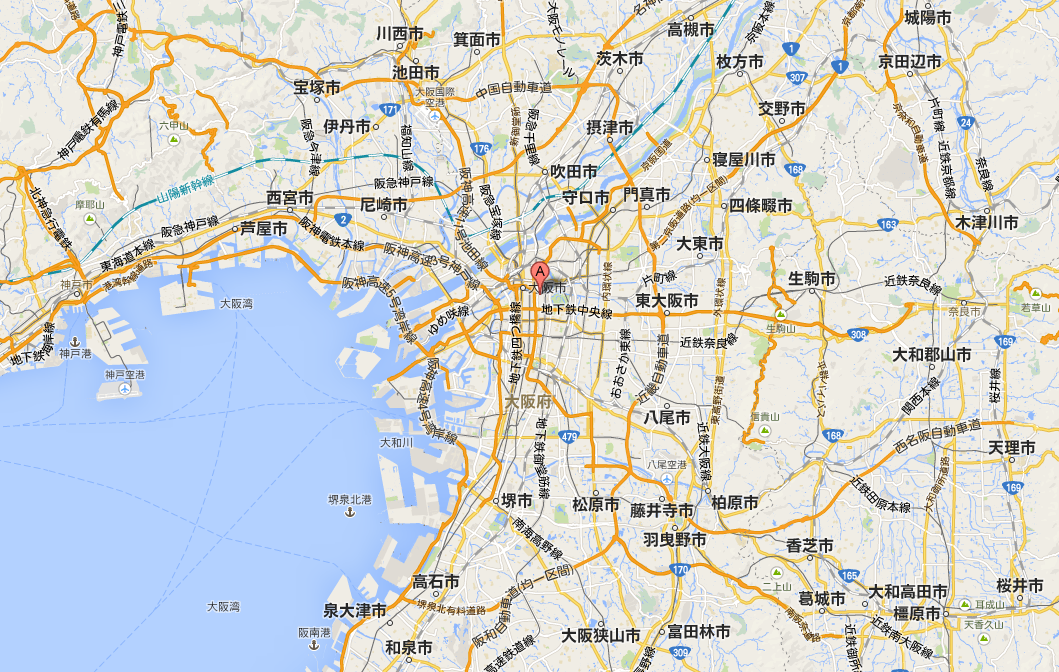 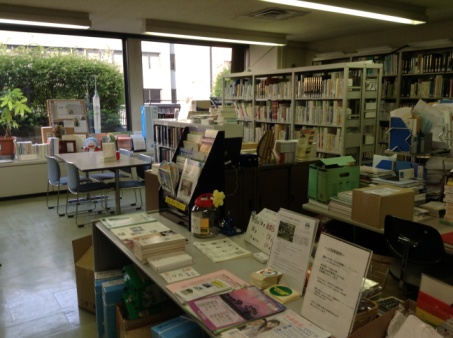 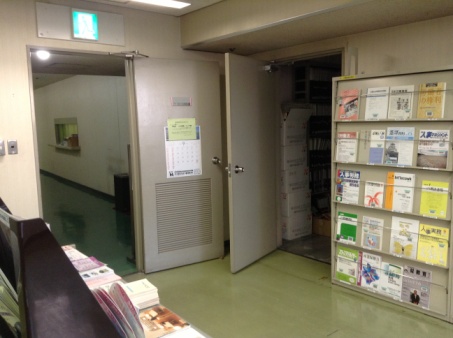 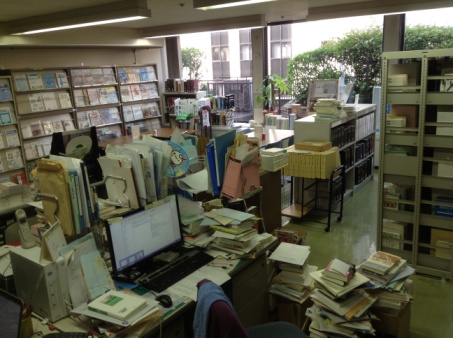 震度地域（京阪奈の主要部のみ記載）震度7奈良市、生駒市、大和郡山市震度6強大阪市全区、堺市、守口市、吹田市、大東市、四条畷市、東大阪市、八尾市震度6弱豊中市、摂津市、箕面市、茨木市、京都市震度5強神戸市、尼崎市、西宮市時間状況13:00～13:30オリエンテーション13:30～14:00発災時行動から館外への一次避難まで※アクション2回実施14:00～14:30一次避難後確認から防災センター報告まで14:30～15:00防災センター報告から安全エリアへの二次避難まで※アクション2回実施15:00～15:15休憩15:15～16:15振り返り16:15～16:30振り返りの共有（各班3～5分程度）16:30～17:00講師講評